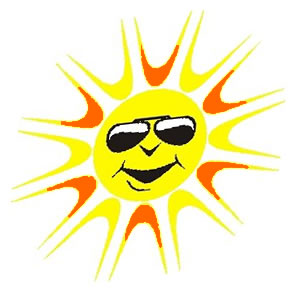 Brockton Public Schools would like to offer families of students in Kindergarten to Grade 2 some suggested activities to practice math through the summer months.Games to Play (You will need a deck of cards) CompareRemove the face cards from a deck of cards (Ace = 1).  Pass out all cards in the deck among all of the players.  Each player flips over one card at the same time.  The player with the higher number keeps both cards.  If the two cards are the same, turn over another card.  The player with the higher number keeps all four cards. Addition or Subtraction WarPass out all cards in the deck among all of the players.  Each player flips over two cards.  Add or subtract the two numbers showing.  Players compare their values and the person with the higher value wins all four of the cards.Close to 10Remove the face cards from a deck of cards.  Deal 3 cards to each player.  Which two cards bring you closest to 10?  Which player is closer to 10?  Example:  You turn over the cards 5, 4, and 3 and your opponent turns over Ace, 7 and 3.  You can make 9 (5 + 4) and your opponent can make 10 (7 + 3).  Your opponent wins. Close to 20Same as above, but deal 5 cards to each player.  Which three cards give you a total that is closest to 20?  Which player is closer to 20?Example:  You turn over the cards 5, 4, 10, Ace and 3.  Your opponent turns over an Ace, 8, 7, 2 and 3.  You can make 19 (10+5+4) and your opponent can make 18 (8+7+3).  You win because 19 is closer to 20.Close to 100Deal 6 cards to each player.  Use any 4 of your cards to make two 2 digit numbers (Aces=1, Jacks, Queens and Kings = wild: can be any number).  Try to make a combination that when added is close to or exactly 100.  Write these two numbers on paper.  Your score is the difference between your total and 100.Example:  You turn over the following 6 cards: 5     4     3     A     8     3You can combine 48 and 53 to make 101.  Your score is 1 since the difference of 101 and 100 is 1.  You can make a game board on a piece of paper like this:Round 1:  48 + 53 = 101      Score: 1Put the cards that you used in a discard pile.  Keep the other two for the next round.  Pick up four more cards.  Your opponent keeps his/her own score.  After 5 rounds, add the score to each round.  The lowest score wins!!Suggested Websitesixl.com Website provides practice in thousands of math skills.  All skills are organized by grade level.  Students can practice 20 problems free per day without a membership.  A monthly membership for $9.95 allows parents to track their child’s progress.xtramath.comThis free website allows students to practice basic math facts.bedtimemath.orgParents can sign-up free to get a daily math problem sent to your email.ABCya.comFree educational computer games and activities for elementary students to learn on the web. All children's educational computer activities were created or approved by certified school teachers.mathplayground.comFree math website that offers practice in math skills at many levels.  It is recommended that parents have students use games in the math arcade.  Addition and subtraction games would be appropriate for students in K-2. 